LOCATION.--Lat 41°36'50", long 93°32'43" referenced to North American Datum of 1927, in NW 1/4 NE 1/4 NE 1/4 sec.32, T.79 N., R.23 W., Polk County, IA, Hydrologic Unit 07100008, on right bank 20 ft downstream from bridge on Easton Boulevard in Des Moines, 4.4 mi downstream from Muchikinock Creek, and 5.2 mi upstream from mouth.DRAINAGE AREA.--92.7 mi².PERIOD OF RECORD.--Discharge records from October 1971 to current year.GAGE.--Water-stage recorder. Datum of gage is 795.87 ft above National Geodetic Vertical Datum of 1929.A summary of all available data for this streamgage is provided through the USGS National Water Information System web interface (NWISWeb). The following link provides access to current/historical observations, daily data, daily statistics, monthly statistics, annual statistics, peak streamflow, field measurements, field/lab water-quality samples, and the latest water-year summaries. Data can be filtered by parameter and/or dates, and can be output in various tabular and graphical formats.http://waterdata.usgs.gov/nwis/inventory/?site_no=05485640The USGS WaterWatch Toolkit is available at: http://waterwatch.usgs.gov/?id=ww_toolkitTools for summarizing streamflow information include the duration hydrograph builder, the cumulative streamflow hydrograph builder, the streamgage statistics retrieval tool, the rating curve builder, the flood tracking chart builder, the National Weather Service Advanced Hydrologic Prediction Service (AHPS) river forecast hydrograph builder, and the raster-hydrograph builder.  Entering the above number for this streamgage into these toolkit webpages will provide streamflow information specific to this streamgage.A description of the statistics presented for this streamgage is available in the main body of the report at:http://dx.doi.org/10.3133/ofr20151214A link to other streamgages included in this report, a map showing the location of the streamgages, information on the programs used to compute the statistical analyses, and references are included in the main body of the report.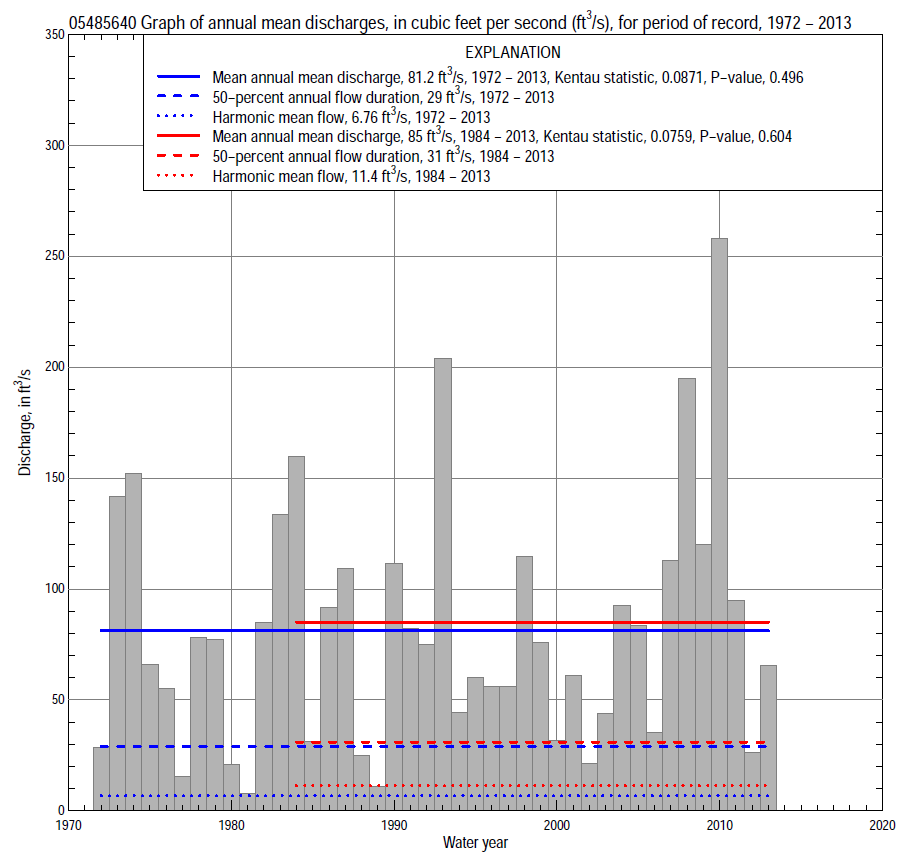 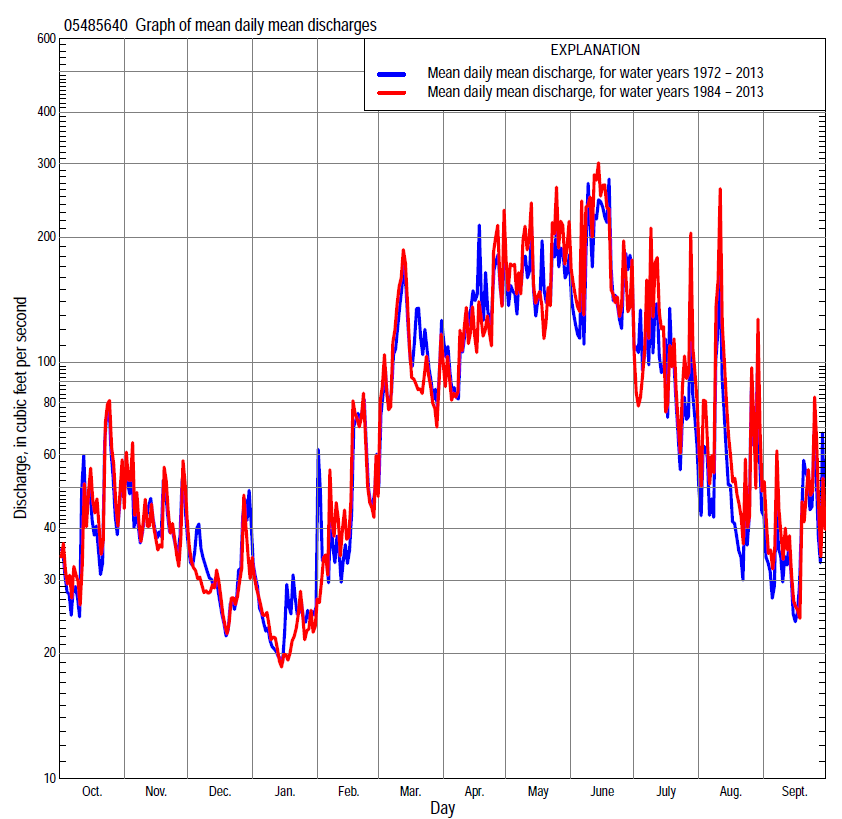 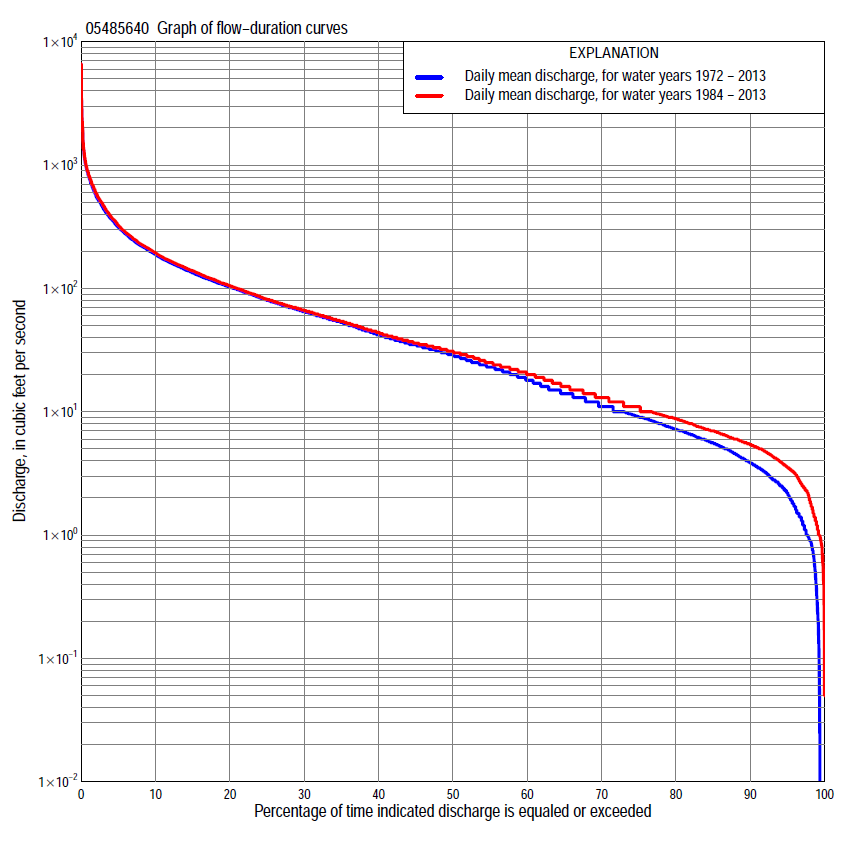 Statistics Based on the Entire Streamflow Period of RecordStatistics Based on the 1984–2013 Streamflow Period of Record05485640 Monthly and annual flow durations, based on 1972–2013 period of record (42 years)05485640 Monthly and annual flow durations, based on 1972–2013 period of record (42 years)05485640 Monthly and annual flow durations, based on 1972–2013 period of record (42 years)05485640 Monthly and annual flow durations, based on 1972–2013 period of record (42 years)05485640 Monthly and annual flow durations, based on 1972–2013 period of record (42 years)05485640 Monthly and annual flow durations, based on 1972–2013 period of record (42 years)05485640 Monthly and annual flow durations, based on 1972–2013 period of record (42 years)05485640 Monthly and annual flow durations, based on 1972–2013 period of record (42 years)05485640 Monthly and annual flow durations, based on 1972–2013 period of record (42 years)05485640 Monthly and annual flow durations, based on 1972–2013 period of record (42 years)05485640 Monthly and annual flow durations, based on 1972–2013 period of record (42 years)05485640 Monthly and annual flow durations, based on 1972–2013 period of record (42 years)05485640 Monthly and annual flow durations, based on 1972–2013 period of record (42 years)05485640 Monthly and annual flow durations, based on 1972–2013 period of record (42 years)Percentage of days discharge equaled or exceededDischarge (cubic feet per second)Discharge (cubic feet per second)Discharge (cubic feet per second)Discharge (cubic feet per second)Discharge (cubic feet per second)Annual flow durationsAnnual flow durationsPercentage of days discharge equaled or exceededOctNovDecJanFebMarAprMayJuneJulyAugSeptAnnualKentau statisticP-value990.450.690.210.000.042.91.92.10.000.000.000.680.290.3650.001980.801.30.360.000.353.82.52.9     1.40.000.410.790.900.3220.003951.22.31.91.31.24.73.59.9     5.0    1.9    1.4   1.4         2.20.3150.003902.63.83.02.84.510  10   1712    4.1    2.8   2.5         3.90.3030.005853.75.44.44.07.014  18   2322    7.5    4.0   3.4         5.60.2490.021804.36.55.96.39.017  23   3530  11    5.0   4.1         7.20.1940.071755.27.37.28.01122  30   4539  14    5.8   4.8         9.10.1710.113705.88.38.89.11325  36   5549  18    6.9   5.6    110.1210.263656.4   10   1010143146   6660  22    8.6   6.4    140.0860.428607.1121211173956   7767  26    9.8   7.3    180.0880.416557.7161513214564   8876  30  11   8.2    230.0780.474509.1221814255475  9786  35  13   9.4    290.0450.68045   11252115296285    10895  40  17  11    350.0300.78640153127193270  99    118   109  47  20  13    420.0420.70435213732233782114    134   127  56  25  15    530.0240.82830274536294398134    157   148  68  30  19    650.0300.786253354423352119153    187   174  83  37  24    800.0560.610205062523662145184    224   213111  48  34  1020.0700.52315   76   77604178181228    276   266153  68  52  1340.0710.51510 1141047052 107242297    361   373226124  99  1870.0770.481  5 176157 10176 152404427    534   658395225188  3120.0800.461  2 358247 154 110 265662662    8841,160746476343  5590.1030.340  1 492331 217 150 400893966 1,1001,570968697540  8190.0940.38605485640 Annual exceedance probability of instantaneous peak discharges, in cubic feet per second (ft3/s), based on the Weighted Independent Estimates method,05485640 Annual exceedance probability of instantaneous peak discharges, in cubic feet per second (ft3/s), based on the Weighted Independent Estimates method,05485640 Annual exceedance probability of instantaneous peak discharges, in cubic feet per second (ft3/s), based on the Weighted Independent Estimates method,05485640 Annual exceedance probability of instantaneous peak discharges, in cubic feet per second (ft3/s), based on the Weighted Independent Estimates method,05485640 Annual exceedance probability of instantaneous peak discharges, in cubic feet per second (ft3/s), based on the Weighted Independent Estimates method,Annual exceed-ance probabilityRecur-rence interval (years)Discharge (ft3/s)95-percent lower confi-dence interval (ft3/s)95-percent upper confi-dence interval (ft3/s)0.50022,2601,8302,7800.20053,9203,1704,8500.100105,1604,0806,5200.040256,8205,1709,0100.020508,1205,90011,2000.0101009,4706,60013,6000.00520010,9007,25016,4000.00250012,8007,98020,400and based on the expected moments algorithm/multiple Grubbs-Beck analysis computed using a historical period length of 42 years (1972–2013)and based on the expected moments algorithm/multiple Grubbs-Beck analysis computed using a historical period length of 42 years (1972–2013)and based on the expected moments algorithm/multiple Grubbs-Beck analysis computed using a historical period length of 42 years (1972–2013)and based on the expected moments algorithm/multiple Grubbs-Beck analysis computed using a historical period length of 42 years (1972–2013)and based on the expected moments algorithm/multiple Grubbs-Beck analysis computed using a historical period length of 42 years (1972–2013)0.50022,3401,8502,9100.20054,0703,2705,2500.100105,3604,2507,2900.040257,0805,46010,6000.020508,4306,31013,8000.0101009,8107,09017,5000.00520011,2007,82022,0000.00250013,2008,69029,300Kentau statisticKentau statistic-0.002P-valueP-value0.991Begin yearBegin year1972End yearEnd year2013Number of peaksNumber of peaks4105485640 Annual exceedance probability of high discharges, based on 1972–2013 period of record (42 years)05485640 Annual exceedance probability of high discharges, based on 1972–2013 period of record (42 years)05485640 Annual exceedance probability of high discharges, based on 1972–2013 period of record (42 years)05485640 Annual exceedance probability of high discharges, based on 1972–2013 period of record (42 years)05485640 Annual exceedance probability of high discharges, based on 1972–2013 period of record (42 years)05485640 Annual exceedance probability of high discharges, based on 1972–2013 period of record (42 years)05485640 Annual exceedance probability of high discharges, based on 1972–2013 period of record (42 years)Annual exceedance probabilityRecur-rence interval (years)Maximum average discharge (ft3/s) for indicated number of consecutive daysMaximum average discharge (ft3/s) for indicated number of consecutive daysMaximum average discharge (ft3/s) for indicated number of consecutive daysMaximum average discharge (ft3/s) for indicated number of consecutive daysMaximum average discharge (ft3/s) for indicated number of consecutive daysAnnual exceedance probabilityRecur-rence interval (years)13715300.9901.01136794637260.9501.0528317211082590.9001.11408252167121880.8001.256223892661871350.50021,3008265763872740.20052,4901,5901,0806994810.100      103,3902,1501,4209076120.040254,5902,8801,8301,1607630.020505,5103,4402,1101,3308630.010    1006,4503,9902,3801,4909530.005    2007,4004,5402,6201,6401,0300.002    5008,6605,2502,9201,8201,130Kentau statisticKentau statistic0.0920.1130.0820.0870.117P-valueP-value0.3980.2980.4480.4230.27805485640 Annual nonexceedance probability of low discharges, based on April 1972 to March 2013 period of record (41 years)05485640 Annual nonexceedance probability of low discharges, based on April 1972 to March 2013 period of record (41 years)05485640 Annual nonexceedance probability of low discharges, based on April 1972 to March 2013 period of record (41 years)05485640 Annual nonexceedance probability of low discharges, based on April 1972 to March 2013 period of record (41 years)05485640 Annual nonexceedance probability of low discharges, based on April 1972 to March 2013 period of record (41 years)05485640 Annual nonexceedance probability of low discharges, based on April 1972 to March 2013 period of record (41 years)05485640 Annual nonexceedance probability of low discharges, based on April 1972 to March 2013 period of record (41 years)05485640 Annual nonexceedance probability of low discharges, based on April 1972 to March 2013 period of record (41 years)05485640 Annual nonexceedance probability of low discharges, based on April 1972 to March 2013 period of record (41 years)Annual nonexceed-ance probabilityRecur-rence interval (years)Minimum average discharge (cubic feet per second)                                                                                    for indicated number of consecutive daysMinimum average discharge (cubic feet per second)                                                                                    for indicated number of consecutive daysMinimum average discharge (cubic feet per second)                                                                                    for indicated number of consecutive daysMinimum average discharge (cubic feet per second)                                                                                    for indicated number of consecutive daysMinimum average discharge (cubic feet per second)                                                                                    for indicated number of consecutive daysMinimum average discharge (cubic feet per second)                                                                                    for indicated number of consecutive daysMinimum average discharge (cubic feet per second)                                                                                    for indicated number of consecutive daysMinimum average discharge (cubic feet per second)                                                                                    for indicated number of consecutive daysMinimum average discharge (cubic feet per second)                                                                                    for indicated number of consecutive daysAnnual nonexceed-ance probabilityRecur-rence interval (years)137143060901201830.01  1000.000.000.000.000.000.060.260.711.00.02    500.000.000.000.000.000.150.47    1.11.50.05    200.020.040.090.290.370.491.1    2.02.70.10    100.320.460.671.11.61.82.1    3.34.40.20      50.90 1.11.42.02.93.14.3    5.97.70.50      2              3.2 3.64.05.06.91113  16  200.801.25              7.9 8.59.311152328  36  470.901.11              11 121417212838  52  700.961.04              15 172026313849  751030.981.02              18 212535394556  931300.991.01              21 243145475462111159Kentau statisticKentau statistic0.3570.3600.3490.3230.2350.1730.1370.1150.051P-valueP-value0.0010.0010.0010.0030.0310.1130.2120.2960.64505485640 Annual nonexceedance probability of seasonal low discharges, based on October 1971 to September 2013 period of record (42 years)05485640 Annual nonexceedance probability of seasonal low discharges, based on October 1971 to September 2013 period of record (42 years)05485640 Annual nonexceedance probability of seasonal low discharges, based on October 1971 to September 2013 period of record (42 years)05485640 Annual nonexceedance probability of seasonal low discharges, based on October 1971 to September 2013 period of record (42 years)05485640 Annual nonexceedance probability of seasonal low discharges, based on October 1971 to September 2013 period of record (42 years)05485640 Annual nonexceedance probability of seasonal low discharges, based on October 1971 to September 2013 period of record (42 years)05485640 Annual nonexceedance probability of seasonal low discharges, based on October 1971 to September 2013 period of record (42 years)05485640 Annual nonexceedance probability of seasonal low discharges, based on October 1971 to September 2013 period of record (42 years)05485640 Annual nonexceedance probability of seasonal low discharges, based on October 1971 to September 2013 period of record (42 years)05485640 Annual nonexceedance probability of seasonal low discharges, based on October 1971 to September 2013 period of record (42 years)05485640 Annual nonexceedance probability of seasonal low discharges, based on October 1971 to September 2013 period of record (42 years)Annual nonexceed-ance probabilityRecur-rence interval (years)Minimum average discharge (cubic feet per second)                                                                          for indicated number of consecutive daysMinimum average discharge (cubic feet per second)                                                                          for indicated number of consecutive daysMinimum average discharge (cubic feet per second)                                                                          for indicated number of consecutive daysMinimum average discharge (cubic feet per second)                                                                          for indicated number of consecutive daysMinimum average discharge (cubic feet per second)                                                                          for indicated number of consecutive daysMinimum average discharge (cubic feet per second)                                                                          for indicated number of consecutive daysMinimum average discharge (cubic feet per second)                                                                          for indicated number of consecutive daysMinimum average discharge (cubic feet per second)                                                                          for indicated number of consecutive daysMinimum average discharge (cubic feet per second)                                                                          for indicated number of consecutive daysAnnual nonexceed-ance probabilityRecur-rence interval (years)171430171430January-February-MarchJanuary-February-MarchJanuary-February-MarchJanuary-February-MarchApril-May-JuneApril-May-JuneApril-May-JuneApril-May-June0.01  1000.000.000.000.000.000.000.350.970.02    500.000.000.000.000.000.000.771.90.05    200.380.650.881.3    1.31.72.24.90.10    10               1.1  1.72.12.7    3.54.65.1  100.20      5               2.7  3.64.35.4    8.3  10  12  220.50      2               9.0  111215  26  32  41  670.801.25         20  222531  57  67  881340.901.11         26  293242  74  881111680.961.04         32  364156  921091321990.981.02         36  4146651021211412140.991.01         38  445074109130148224Kentau statisticKentau statistic0.1630.1480.1520.1170.1280.0910.1380.189P-valueP-value0.1320.1720.1590.2780.2370.4040.2010.079July-August-SeptemberJuly-August-SeptemberJuly-August-SeptemberJuly-August-SeptemberOctober-November-DecemberOctober-November-DecemberOctober-November-DecemberOctober-November-December0.01   1000.000.020.280.340.050.130.260.390.02     500.000.020.280.340.100.230.410.620.05     200.240.64    1.11.60.260.510.80    1.20.10     100.52  1.0    1.62.30.591.01.4    2.10.20       5                1.1  1.7    2.43.6 1.42.12.6    3.80.50            2               3.7  4.5    5.78.6 5.77.08.0  110.801.25         11  13  16  25 161821  280.901.11         20  24  30  46 232833  440.961.04         34  47  61  94 334050  660.981.02         49  75101155 394965  850.991.01         66114163249 455882105Kentau statisticKentau statistic0.2930.2600.2130.1450.2010.1920.2010.087P-valueP-value0.0070.0160.0490.1790.0620.0760.0620.42305485640 Monthly and annual flow durations, based on 1984–2013 period of record (30 years)05485640 Monthly and annual flow durations, based on 1984–2013 period of record (30 years)05485640 Monthly and annual flow durations, based on 1984–2013 period of record (30 years)05485640 Monthly and annual flow durations, based on 1984–2013 period of record (30 years)05485640 Monthly and annual flow durations, based on 1984–2013 period of record (30 years)05485640 Monthly and annual flow durations, based on 1984–2013 period of record (30 years)05485640 Monthly and annual flow durations, based on 1984–2013 period of record (30 years)05485640 Monthly and annual flow durations, based on 1984–2013 period of record (30 years)05485640 Monthly and annual flow durations, based on 1984–2013 period of record (30 years)05485640 Monthly and annual flow durations, based on 1984–2013 period of record (30 years)05485640 Monthly and annual flow durations, based on 1984–2013 period of record (30 years)05485640 Monthly and annual flow durations, based on 1984–2013 period of record (30 years)05485640 Monthly and annual flow durations, based on 1984–2013 period of record (30 years)05485640 Monthly and annual flow durations, based on 1984–2013 period of record (30 years)Percentage of days discharge equaled or exceededDischarge (cubic feet per second)Discharge (cubic feet per second)Discharge (cubic feet per second)Discharge (cubic feet per second)Discharge (cubic feet per second)Annual flow durationsAnnual flow durationsPercentage of days discharge equaled or exceededOctNovDecJanFebMarAprMayJuneJulyAugSeptAnnualKentau statisticP-value991.01.71.01.91.14.02.69.34.91.00.390.601.20.3490.007981.32.32.22.41.64.53.5     116.11.40.700.841.90.3030.018953.24.42.53.35.09.69.0     159.23.0  1.6  2.23.50.2710.035904.05.53.86.07.4   14  15     20     165.7  3.5  3.45.40.2550.049855.06.55.67.19.0   17  20     33     259.5  4.7  3.97.00.2180.092805.67.27.08.7  1121  24     43     32  12  5.3  4.68.80.1610.217756.18.08.39.9  1324  31     52     41  16  6.2  5.2          110.1470.260706.79.29.5  11  1528  38     60     54  20  7.4  6.0          130.0740.579657.2  11  11  12  1834  45     73     65  24  9.0  7.0          160.0320.816607.7  13  13  13  2241  55     83     73  28  10  7.9          200.0410.761558.9  17  15  14  2546  64     93     83  32  13  8.7          250.0340.802509.9  21  19  15  2954  74   102     91  37  15  9.8          31-0.0070.97145  12  25  23  17  3259  84   111   102  44  19  11          36-0.0021.00040  16  30  29  21  3668  99   125   120  52  24  14          440.0110.94335  21  35  33  25  4176115   143   139  62  30  16          540.0021.00030  25  42  36  29  4791133   171   159  77  36  19          66-0.0070.97225  33  50  41  33  55 106152   197   193  98  45  23          820.0140.92920  53  60  48  35  64 126174   236   225133  60  31        1050.0390.77515  81  72  57  39  80 158218   299   295174  94  51        1390.0390.77510117  89  67  44103 214275   392   436263166119        1950.0570.668  5180164  80  61148 398395   578   706455302205        3250.0600.656  2362285120  80250 685588   9331,220750509393        5890.1310.318  1504351168121354 903822  1,1401,890968889579        8280.1220.35405485640 Annual exceedance probability of high discharges, based on 1984–2013 period of record (30 years)05485640 Annual exceedance probability of high discharges, based on 1984–2013 period of record (30 years)05485640 Annual exceedance probability of high discharges, based on 1984–2013 period of record (30 years)05485640 Annual exceedance probability of high discharges, based on 1984–2013 period of record (30 years)05485640 Annual exceedance probability of high discharges, based on 1984–2013 period of record (30 years)05485640 Annual exceedance probability of high discharges, based on 1984–2013 period of record (30 years)05485640 Annual exceedance probability of high discharges, based on 1984–2013 period of record (30 years)Annual exceedance probabilityRecur-rence interval (years)Maximum average discharge (ft3/s) for indicated number of consecutive daysMaximum average discharge (ft3/s) for indicated number of consecutive daysMaximum average discharge (ft3/s) for indicated number of consecutive daysMaximum average discharge (ft3/s) for indicated number of consecutive daysMaximum average discharge (ft3/s) for indicated number of consecutive daysAnnual exceedance probabilityRecur-rence interval (years)13715300.9901.01158985742320.9501.0530819312289680.9001.11433272178128980.8001.256444072751951470.50021,3208395783972890.20052,5401,6301,1007245030.100      103,5002,2601,4709516410.040254,8503,1401,9601,2308040.020505,9403,8502,3301,4409150.010    1007,0804,6002,6901,6401,0200.005    2008,2705,3803,0501,8201,1100.002    5009,9306,4803,5002,0601,220Kentau statisticKentau statistic0.1680.1680.1490.1540.149P-valueP-value0.1990.1990.2540.2390.25405485640 Annual nonexceedance probability of low discharges, based on April 1983 to March 2013 period of record (30 years)05485640 Annual nonexceedance probability of low discharges, based on April 1983 to March 2013 period of record (30 years)05485640 Annual nonexceedance probability of low discharges, based on April 1983 to March 2013 period of record (30 years)05485640 Annual nonexceedance probability of low discharges, based on April 1983 to March 2013 period of record (30 years)05485640 Annual nonexceedance probability of low discharges, based on April 1983 to March 2013 period of record (30 years)05485640 Annual nonexceedance probability of low discharges, based on April 1983 to March 2013 period of record (30 years)05485640 Annual nonexceedance probability of low discharges, based on April 1983 to March 2013 period of record (30 years)05485640 Annual nonexceedance probability of low discharges, based on April 1983 to March 2013 period of record (30 years)05485640 Annual nonexceedance probability of low discharges, based on April 1983 to March 2013 period of record (30 years)Annual nonexceed-ance probabilityRecur-rence interval (years)Minimum average discharge (cubic feet per second)                                                                                    for indicated number of consecutive daysMinimum average discharge (cubic feet per second)                                                                                    for indicated number of consecutive daysMinimum average discharge (cubic feet per second)                                                                                    for indicated number of consecutive daysMinimum average discharge (cubic feet per second)                                                                                    for indicated number of consecutive daysMinimum average discharge (cubic feet per second)                                                                                    for indicated number of consecutive daysMinimum average discharge (cubic feet per second)                                                                                    for indicated number of consecutive daysMinimum average discharge (cubic feet per second)                                                                                    for indicated number of consecutive daysMinimum average discharge (cubic feet per second)                                                                                    for indicated number of consecutive daysMinimum average discharge (cubic feet per second)                                                                                    for indicated number of consecutive daysAnnual nonexceed-ance probabilityRecur-rence interval (years)137143060901201830.01  1000.060.110.240.690.991.21.41.82.10.02    500.120.200.380.911.31.51.82.42.70.05    200.310.460.721.41.92.32.83.54.10.10    100.650.871.22.02.63.34.05.05.90.20      5              1.4  1.72.13.03.94.96.17.69.10.50      2              4.6  5.05.46.47.9111317  210.801.25              9.8  101113162227   35  460.901.11        13  141619223139   51  690.961.04        16  172127314555   761060.981.02        17  192434395770   981400.991.01        18  212841476985 123179Kentau statisticKentau statistic0.2340.2340.2160.1630.1490.0940.0760.0620.025P-valueP-value0.0710.0720.0970.2120.2540.4750.5680.6430.85805485640 Annual nonexceedance probability of seasonal low discharges, based on October 1983 to September 2013 period of record (30 years)05485640 Annual nonexceedance probability of seasonal low discharges, based on October 1983 to September 2013 period of record (30 years)05485640 Annual nonexceedance probability of seasonal low discharges, based on October 1983 to September 2013 period of record (30 years)05485640 Annual nonexceedance probability of seasonal low discharges, based on October 1983 to September 2013 period of record (30 years)05485640 Annual nonexceedance probability of seasonal low discharges, based on October 1983 to September 2013 period of record (30 years)05485640 Annual nonexceedance probability of seasonal low discharges, based on October 1983 to September 2013 period of record (30 years)05485640 Annual nonexceedance probability of seasonal low discharges, based on October 1983 to September 2013 period of record (30 years)05485640 Annual nonexceedance probability of seasonal low discharges, based on October 1983 to September 2013 period of record (30 years)05485640 Annual nonexceedance probability of seasonal low discharges, based on October 1983 to September 2013 period of record (30 years)05485640 Annual nonexceedance probability of seasonal low discharges, based on October 1983 to September 2013 period of record (30 years)05485640 Annual nonexceedance probability of seasonal low discharges, based on October 1983 to September 2013 period of record (30 years)Annual nonexceed-ance probabilityRecur-rence interval (years)Minimum average discharge (cubic feet per second)                                                                          for indicated number of consecutive daysMinimum average discharge (cubic feet per second)                                                                          for indicated number of consecutive daysMinimum average discharge (cubic feet per second)                                                                          for indicated number of consecutive daysMinimum average discharge (cubic feet per second)                                                                          for indicated number of consecutive daysMinimum average discharge (cubic feet per second)                                                                          for indicated number of consecutive daysMinimum average discharge (cubic feet per second)                                                                          for indicated number of consecutive daysMinimum average discharge (cubic feet per second)                                                                          for indicated number of consecutive daysMinimum average discharge (cubic feet per second)                                                                          for indicated number of consecutive daysMinimum average discharge (cubic feet per second)                                                                          for indicated number of consecutive daysAnnual nonexceed-ance probabilityRecur-rence interval (years)171430171430January-February-MarchJanuary-February-MarchJanuary-February-MarchJanuary-February-MarchApril-May-JuneApril-May-JuneApril-May-JuneApril-May-June0.01  1000.580.840.981.61.41.71.85.00.02    500.86 1.21.52.22.12.52.97.10.05    20                1.5 2.12.53.63.84.55.4  120.10    10               2.4 3.33.95.26.27.49.1  180.20      5               4.1 5.36.37.9    11  13  16  280.50      2               9.8 1214  16    27  31  41  640.801.25         20 2225  29    55  64  841340.901.11         27 2931  37    76  871151890.961.04         36 3738  47  1011161522650.981.02         42 4344  54  1191371773260.991.01         48 4950  60  136156201388Kentau statisticKentau statistic0.0640.0800.0850.0900.1310.1010.1450.214P-valueP-value0.6290.5440.5210.4980.3170.4430.2690.101July-August-SeptemberJuly-August-SeptemberJuly-August-SeptemberJuly-August-SeptemberOctober-November-DecemberOctober-November-DecemberOctober-November-DecemberOctober-November-December0.01  1000.090.401.11.40.700.991.11.20.02    500.150.531.31.60.881.21.31.60.05    200.340.821.62.11.21.71.92.30.10    100.65   1.22.12.81.72.32.63.20.20      5                1.4   2.03.04.12.63.43.94.90.50      2                5.0   5.66.89.85.87.38.6  110.801.25          16  17  20  301417  20  270.901.11          26  31  38  572327  31  430.961.04          44  62  811253945  52  710.981.02          59  991382155563  72  990.991.01          771502313607687  97135Kentau statisticKentau statistic0.1820.1680.1170.0530.1260.1130.1490.062P-valueP-value0.1640.1990.3720.6950.3350.3920.2540.643